Name:  _____________________________ (please print)Signature: __________________________ECE 3355 –Exam 2November 12, 2016Keep this exam closed until you are told to begin.1.  This exam is closed book, closed notes.  You may use one 8.5” x 11” crib sheet, or its equivalent.2.  Show all work on these pages.  Show all work necessary to complete the problem.  A solution without the appropriate work shown will receive no credit.  A solution that is not given in a reasonable order will lose credit.  Clearly indicate your answer (for example by enclosing it in a box).  If your answer is a plot, no box is needed.3.  It is assumed that your work will begin on the same page as the problem statement.  If you choose to begin your work on another page, you must indicate this on the page with the problem statement, with a clear indication of where the work can be found.  If your work continues on to another page, indicate clearly where your work can be found.  Failure to indicate this clearly will result in a loss of credit.  4.  Show all units in solutions, intermediate results, and figures.  Units in the exam will be included between square brackets.5.  Do not use red ink.  Do not use red pencil.6.  You will have 90 minutes to work on this exam.1.  ________________/302.  ________________/353.  ________________/35							Total = 100Room for extra work1.  {30 Points} Assume that the diodes can be modeled using a piece-wise linear diode model with Vf = 1[V], rd = 1[k], and Is = 1[mA].  Find VX.  Show your work, stating your tests explicitly.  Define all variables appropriately.  You are expected to be able to complete at least two reasonable guesses, if needed, in the time period allotted.  Room for extra work2.  {35 Points} Assume ideal op amps.  a)  Find iA.  a)  Find vX.  a)  Find vO.  Room for extra workRoom for extra work3.  {35 Points} Assume that the diodes can be modeled using a piece-wise linear diode model with Vf = 0.7[V], rd = 680[], and Is = 0.  Assume an ideal op amp.a)  For vI = 1[V], find vO.  b)  For vI = -1[V], find vO.  c)  Find the range of vI where the op amp does not saturate.1.  {30 Points} Assume that the diodes can be modeled using a piece-wise linear diode model with Vf = 1[V], rd = 1[k], and Is = 1[mA].  Find VX.  Show your work, stating your tests explicitly.  Define all variables appropriately.  You are expected to be able to complete at least two reasonable guesses, if needed, in the time period allotted.  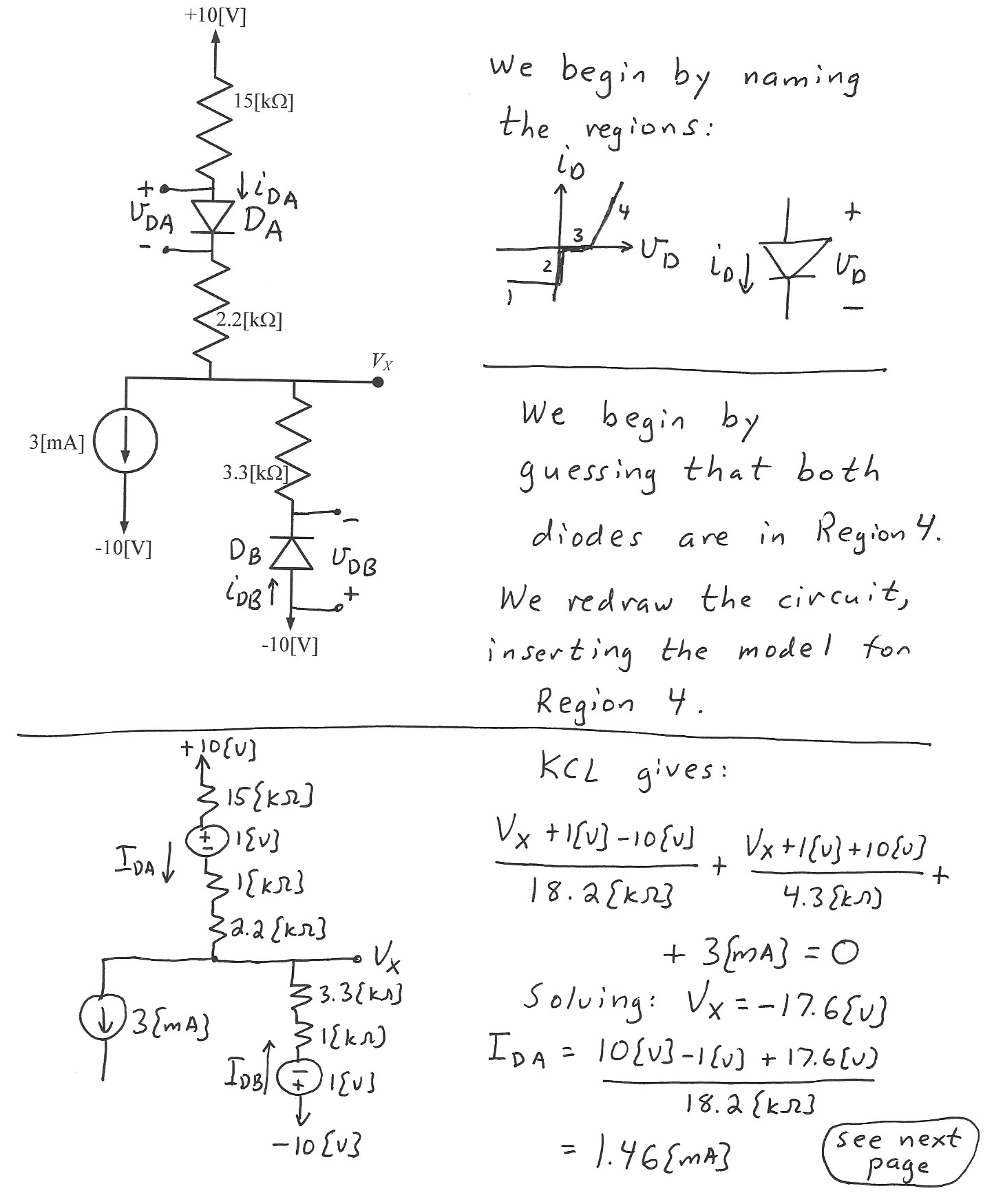 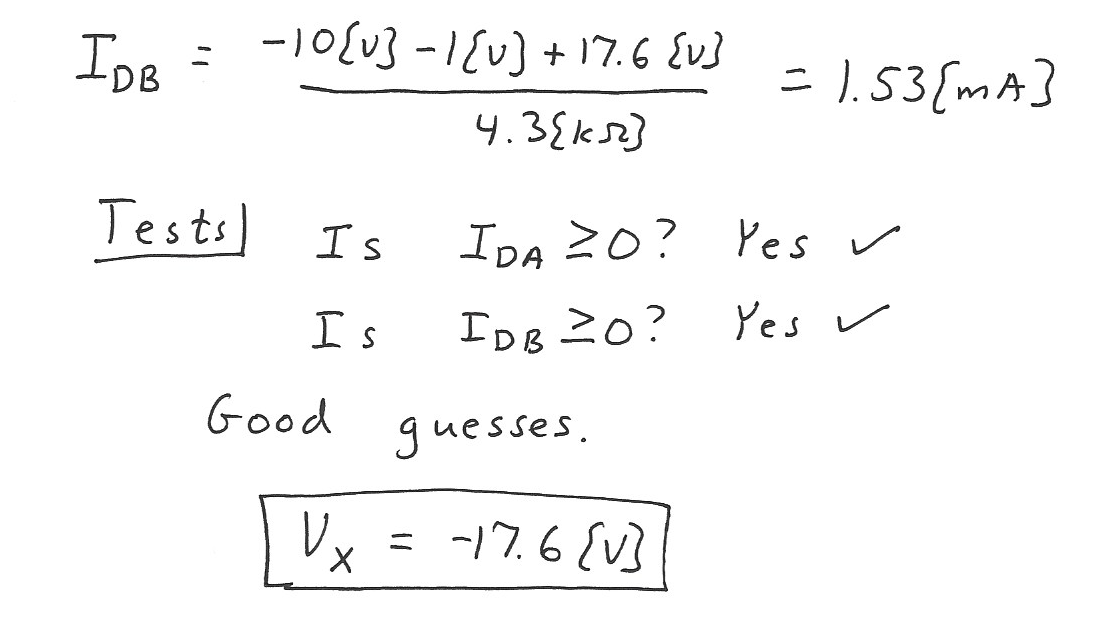 2.  {35 Points} Assume ideal op amps.  a)  Find iA.  a)  Find vX.  a)  Find vO.  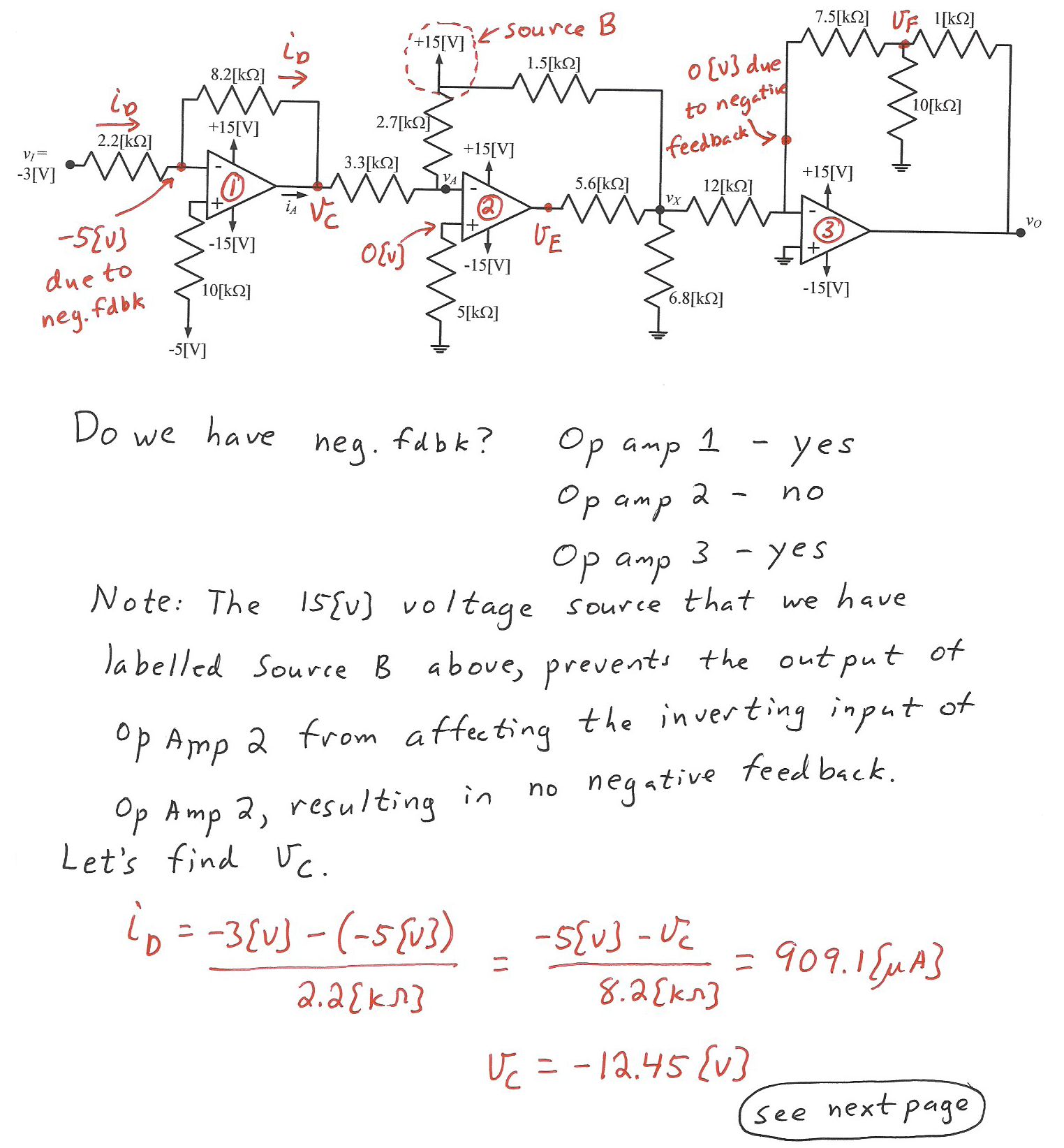 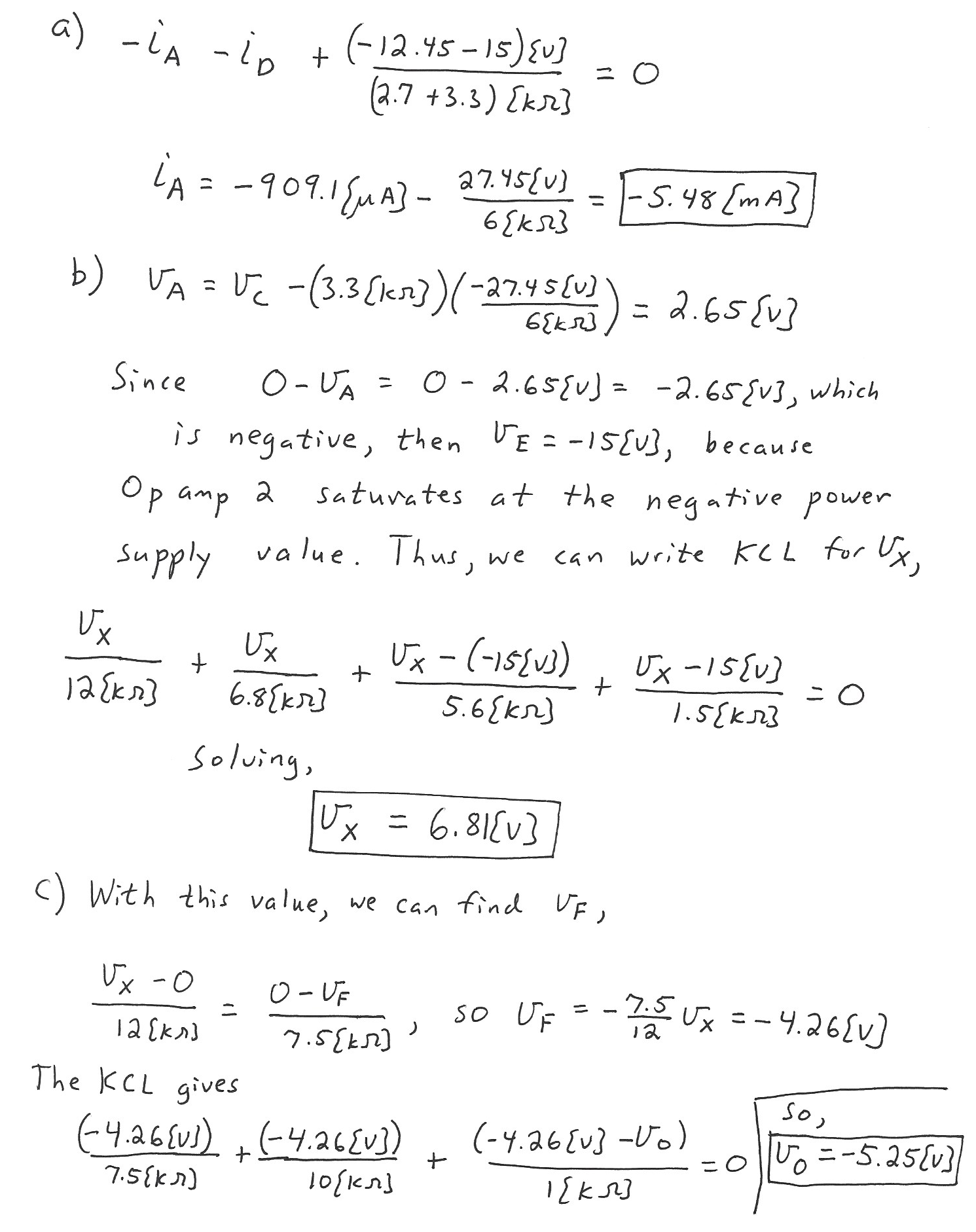 3.  {35 Points} Assume that the diodes can be modeled using a piece-wise linear diode model with Vf = 0.7[V], rd = 680[], and Is = 0.  Assume an ideal op amp.a)  For vI = 1[V], find vO.  b)  For vI = -1[V], find vO.  c)  Find the range of vI where the op amp does not saturate.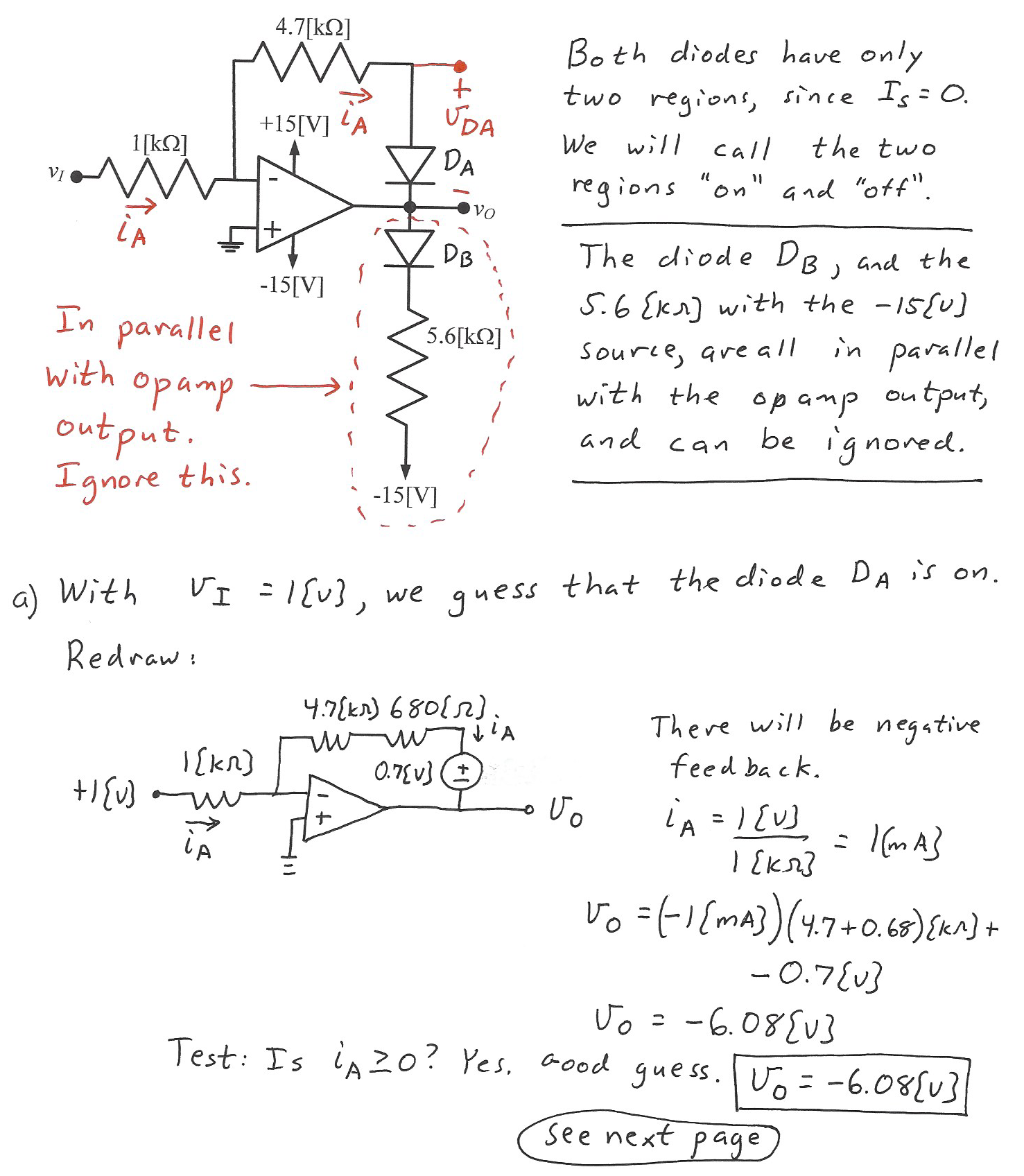 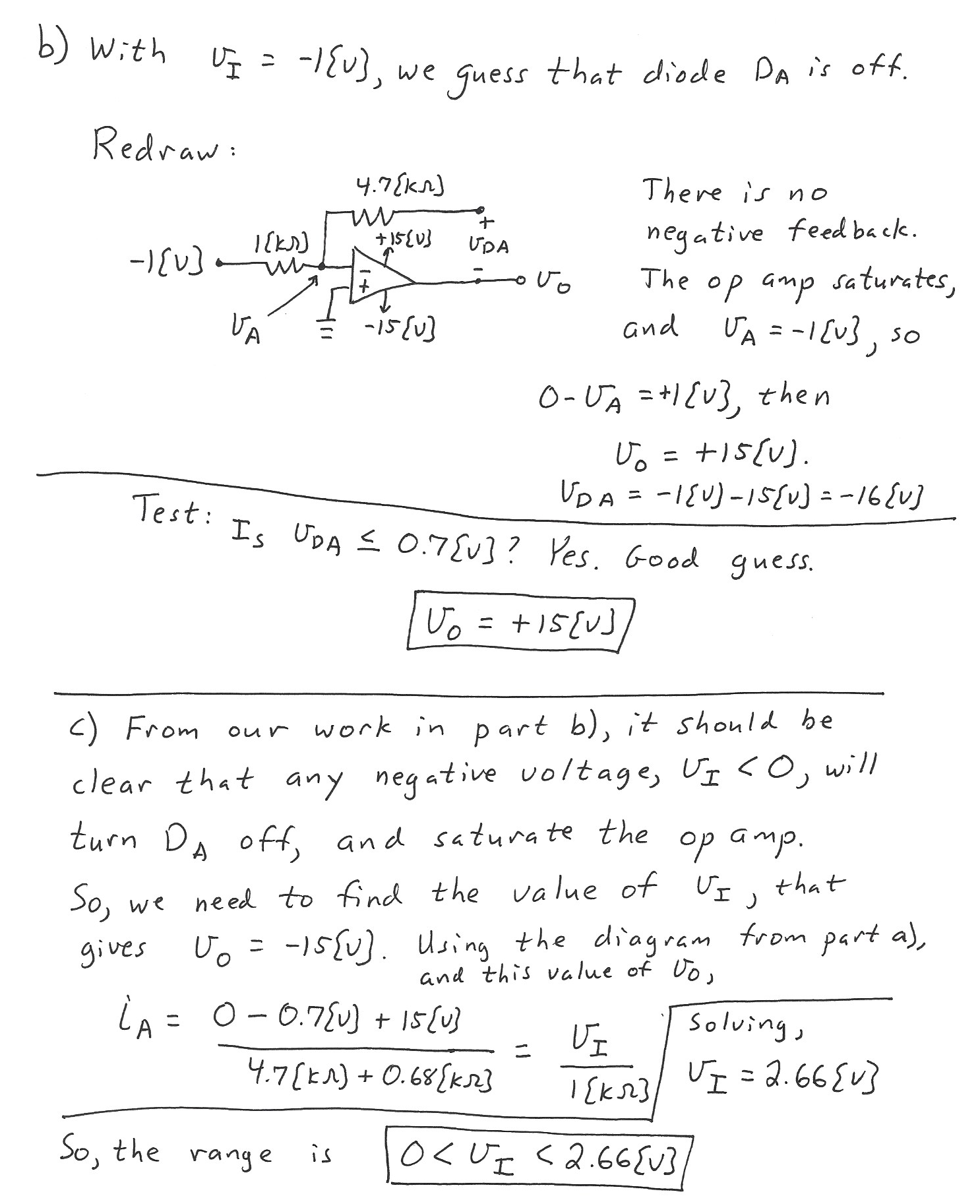 